 «УТВЕРЖДАЮ» Президент Российского Союза химиков___________В.П. Иванов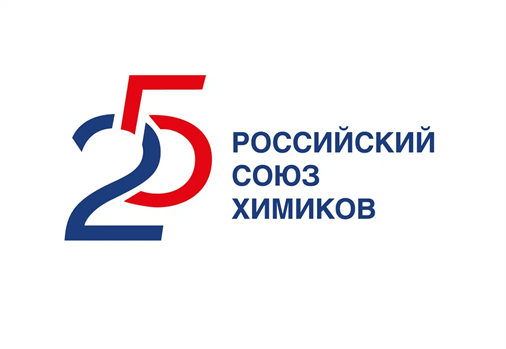 ПРОЕКТПлан мероприятий 25-летия Российского Союза химиков (2022г.)№Название мероприятияСрокипроведенияМесто проведенияОтветственный за           подготовкуГлавные мероприятия посвященные 25-летию создания РСХ 190-ый Совет РСХ:Расширенное заседание Совета РСХ и руководителей предприятий и организаций членов РСХ- О подготовке и проведении торжественных мероприятий посвященных профессиональному празднику «День химика» и 25-летию создания РСХ.27.01.2022в 11-00Режим видеоконфе-ренцииРСХ2Торжественные мероприятия, посвященные профессиональному празднику «День химика»:Социально- экономическая конференция – марафон 25-летия РСХ. Информационный марафон  по предприятиям химической промышленности России, посвященный профессиональному празднику «День химка»Май 2022 г.Место уточ- няетсяРСХРосхимпрофсоюзФонд содействия развитию химической промышленности3Спортивно-массовый праздник «ХимФест», посвященный Дню химикаМай 2022 г.В зависимости эпидемситуа-цииг. Москва, Екатерининский паркРСХЯрцева Д.В.Минпромторг РФ4Х Юбилейный Московский Международный Химический Форум31 октября – 3 ноября 2022 г.ЦВК«Экспоцентр»      РСХЯрцева Д.В.ЗАО «Экспоцентр».5Юбилейное собрание участников РСХОктябрьОктябрьОктябрьЦВК«Экспоцентр»РСХМероприятия, посвященные 25-летию создания РСХМероприятия, посвященные 25-летию создания РСХМероприятия, посвященные 25-летию создания РСХМероприятия, посвященные 25-летию создания РСХМероприятия, посвященные 25-летию создания РСХМероприятия, посвященные 25-летию создания РСХМероприятия, посвященные 25-летию создания РСХ6Серия выставок и мастер-классов современного искусства «Пространство второго русского Авангарда. Региональные версии»Февраль –март апрель май октябрьФевраль –март апрель май октябрьФевраль –март апрель май октябрьНорильск (Норильский никель) Тобольск (Сибур) Череповец (ФосАгро,) Тольятти (ТольяттиАзот, КуйбышевАзот) Союз Коррозионистов УралаПредставители компанийШумаков В.А.7Технологическая конференция, посвященная 25-летию РСХ- Сессия «Проекты, реализованные и проекты на пике реализации» (за основу Конкурс 5 звезд, номинация «Лучший реализованный проект года»); - Сессия «Совместные проекты к 25-летию РСХ для развития просветительской деятельности» с Политехническим музеем (Лаборатория химии), с Особой экономической зоной промышленно-производственного типа «Кулибин», с городским музеем химической промышленности в «Технопарке Н2О» в г. Дзержинске, Акселератор «Менделеев» и пр.;- Сессия «Лучшие практики и опыт ведущих инжиниринговых компаний в партнерстве с компаниями отрасли» (Linde-Сибур, Haldor Topse-ЩекиноАзот).По согласованию.По согласованию.По согласованию.https://chemic.infoТропина И.А.Кукушкин И.Г.Савинов В.С.Степанова Т.Н.Прожерин О.М. Петрова Т.А.8Международная конференция «25 лет взаимодействия и партнерства». Поздравления ведущих ассоциаций и объединений: «Устойчивое развитие как драйвер развития химической промышленности во всем мире».Сентябрь-ОктябрьСентябрь-ОктябрьСентябрь-ОктябрьМесто уточняетсяРСХФонд91.Международные стандарты в области парниковых газов, практика их применения в Российской Федерации. Верификация и валидация парниковыхгазов 2. Внедрение международных и национальных стандартов в области систем менеджмента в организациях химического комплекса. Особенностисертификационных и надзорных аудитов3. Системный подход к охране здоровья на основе национального стандарта ГОСТ Р 59240-202020 апреля 202218 мая 2022дата по согласованию20 апреля 202218 мая 2022дата по согласованию20 апреля 202218 мая 2022дата по согласованиюМесто уточняется Институт технического регулирования,стандартизации и сертификации ITRCПредприятия РСХ10Ежегодный семинар по Регламентам REACH и CLP, проводимый АНО ЭСЦ «Восток» совместно с РСХОктябрь-ноябрь 2022 Октябрь-ноябрь 2022 Октябрь-ноябрь 2022 Место уточняетсяАНО ЭСЦ «Восток»11Международный форум химической промышленности: «ESG и Химия 4.0: Возможности диалога: Власть. Бизнес. Технологии. Финансы»Март 2022г.Март 2022г.Март 2022г.г. ДзержинскИванова М.С.Фрейман Л.Л.12Форум наставников химической промышленностиАвгуст 2022г.Август 2022г.Август 2022г.Место уточняетсяИванова М.С.Фрейман Л.Л.Ярцева Д.В.13Национальный конкурс научных работ студентов,аспирантов, молодых ученых и специалистов в областиразработки перспективных средств индивидуальнойзащиты органов дыхания («Умные СИЗОД-2022»)I подготовительный и отборочный этапII этап. Молодежные чтения имени Н.Д.ЗелинскогоII этап. Молодежная конференция «БИОТА-2022»1-ый этап: 16-31 марта 2022 года, г. Санкт-Петербург2-ой этап: 26 мая 2022 года, г. Санкт-Петербург2-ой этап: 6-9 декабря 2022 г,г. Москва1-ый этап: 16-31 марта 2022 года, г. Санкт-Петербург2-ой этап: 26 мая 2022 года, г. Санкт-Петербург2-ой этап: 6-9 декабря 2022 г,г. Москва1-ый этап: 16-31 марта 2022 года, г. Санкт-Петербург2-ой этап: 26 мая 2022 года, г. Санкт-Петербург2-ой этап: 6-9 декабря 2022 г,г. МоскваНП «Ассоциация СИЗ»,ООО «Респираторныйкомплекс», РСХ,ОАО Химконверс»,НП «Ассоциация РХБ защита»Котов В.И.Астахов В.С.Чистяков А.Г.Долгополов В.В.Дубовик Б.А.14Международный семинар – тренинг: Responsible Care – для присоединившихся странПо согласованиюПо согласованиюПо согласованиюОрганизаторы: РСХ-ICCA – CEFIC и IUPAC –OPCW – РХТУРСХФонд содействия развитию химической промышленностиИнформационные мероприятия в рамках 25-летия РСХИнформационные мероприятия в рамках 25-летия РСХИнформационные мероприятия в рамках 25-летия РСХИнформационные мероприятия в рамках 25-летия РСХИнформационные мероприятия в рамках 25-летия РСХИнформационные мероприятия в рамках 25-летия РСХ15Запуск юбилейного портала РСХ «Диалоги устойчивого будущего», посвященный актуальным событиям из жизни предприятий и людей отрасли в юбилейный годПо согласо-ваниюПо согласо-ваниюИнформационные площадки РСХ, партнеровИнформационные площадки РСХ, партнеров  Петрова Т.А.               Ходырева А.Н., ООО Агентство «Концепт Коммуникации» (CorpPort)16Запуск ТикТок- проекта 25 лет РСХПо согласо-ваниюПо согласо-ваниюПространство самой соцсети + интеграция с другими информплощадка-миПространство самой соцсети + интеграция с другими информплощадка-миПетрова Т.А.          Коптякова А.С17Спецвыпуски журналов РБК+: «Полезная химия», «ПМЭФ-22. Химия наших возможностей»,«Устойчивое развитие» + ТВ-форматы «Территория бизнеса. Химическая промышленность» (Большая химия, фарма, инжиниринг, цифровые решения в химпроме и др.), «Инвестиционный компас» и др.К ПМЭФ, ММХФ- 2022, РБК-500 (подведе-ние итогов года), в течение всего года по запросу компаний РСХК ПМЭФ, ММХФ- 2022, РБК-500 (подведе-ние итогов года), в течение всего года по запросу компаний РСХТелевидение РБК+, сайт+ журналТелевидение РБК+, сайт+ журналПетрова Т.А.Унруе  И. О.Волкова Ю. В.Руководители пресс- служб компаний РСХ18Спецпроекты с ТАСС по популяризации химии, а также деятельности компаний химпрома в сегментах социальной, спортивной и культурной жизни общества, а также развитии волонтерского движения  и благотворительности в России.В течение года по запросам компаний РСХПлощадки tass.ru tass.com (Русская и англоязычная площадки ТАСС)Площадки tass.ru tass.com (Русская и англоязычная площадки ТАСС)Площадки tass.ru tass.com (Русская и англоязычная площадки ТАСС)               Петрова Т.А.          Ирэна ТабакопулоРуководители пресс-служб компаний РСХ